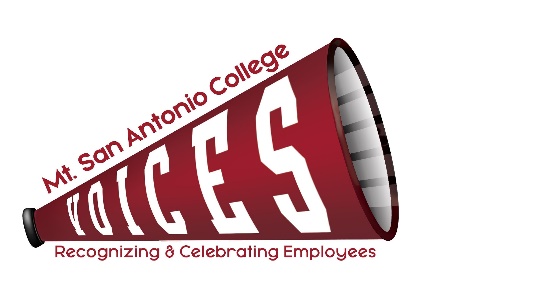 VOICESVOICESVOICESVOICESXLoralyn Isomura – Appointed by CSEA 262Ann Walker – Appointed by Faculty AssociationXCaitlin Rodriguez – Appointed by Classified Senate Vacant – Appointed by CSEA 651(Co-chair)XLizette Henderson – Acting Assistant Director, PODXMelissa Cone – Appointed by Confidentials (Co-chair)XMaribel Gonzalez – Appointed by Academic SenateXDesiree Marquez – Appointed by Management SteeringJulie Laverty – Appointed by the PresidentGuest: ITEM DISCUSSIONOUTCOMEMinutesReview March & April minutesMarch – motion by Desiree, seconded by Melissa, minutes approved by acclamation. April – motion by Melissa, seconded by Loralyn, minutes approved by acclamation.Way to Go, Joe!Update on Newsroom article and photo (Loralyn)Expect the photo to be taken this week, certificate to be printed by POD and put in nice envelope, then presented to department along with photo. Shout OutMay Shout Out (Desiree and Loralyn)Revised dateWill coordinate to send out week of 5/23 with reminder on 5/26 in the morning for “feel good Friday” event.Employee Engagement for 2022Night Shift Thank you – Newsroom article update (Melissa)“Friday Feel Good” – Employee appreciation (Melissa)Select a dateLocationTime Volunteers to supportGoodies – Positive affirmation cards / candyMelissa coordinated with Marketing to have Newsroom article included with a recap and photos for night shift thank you. “Feel Good Friday”  Date:  May 26Location:  Building 4/6 Rose Garden and Building 66/67 plazaTime: 12:30-1:30pmCommittee MembershipWelcome back to Caitlin Rodriguez, representing Classified Senate! Current vacancies and follow-up with constituent groups for replacementsAcademic Senate – Maribel GonzalezCSEA 651 – MelissaWelcoming Caitlin (representing Classified Senate) and Maribel (representing Academic Senate. Caitlin will discuss with 651 to find a replacement.VOICES Committee Member Projects & Events TimelineReview and assign duties Discuss new opportunities for employee recognition and engagement Will hold for next meeting.  Melissa to provide access to the Teams folder to Caitlin and MaribelWebsite UpdateMinutes2021-22 Meeting Dates & TimesDiscuss Summer Meeting ScheduleConfirmed 2nd Tuesday of each month, 12:30-1:30pmOutlook invites sent to committeeNext MeetingTENTATIVELY: Tuesday, June 14, 2022 – 12:30-1:30 pm – Zoom Meeting TENTATIVELY: Tuesday, June 14, 2022 – 12:30-1:30 pm – Zoom Meeting TOPICS FOR FUTURE MEETINGSTOPICS FOR FUTURE MEETINGSWebsiteRepositoryAward listing – descriptions of each award to be addedUse of Mt. SAC Social Media, Marquee, and tv screens across campus as additional outreach 